Thurrock Disability Partnership BoardThursday 21st June 2018 6pm to 8pm, The Beehive Centre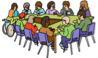 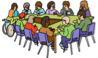 People at the meeting Anne White – Co-ChairLes Billingham - Assistant Director Adult Social Care & Community Development - Adults, Housing and Health– Thurrock Council – Co-ChairKaren Haltham, Partnership Board Coordinator – Thurrock Coalition (minutes)Christine Ludlow - Thurrock Diversity Network (TDN), Thurrock Centre for Independent Living (TCIL), CarerClaire White – Essex Partnership University Trust (EPUT)David Landy – Liaison Nurse for Learning Disabilities, Basildon and Thurrock University HospitalGraham Carey –  Independent Adult Safeguarding Chair & Thurrock Diversity NetworkJacqui Lissenden – Thurrock Carers Jan Minter – North East London Foundation Trust (NELFT)Jean Kendall - Essex Partnership University Trust (EPUT)Jill Thompson – Thurrock Advocacy ServiceJohn Paddick -  Chief Executive Officer, Thurrock Centre for Independent Living (TCIL) Kate Knight – BATIAS Liana Kotze – Safeguarding Manager, Thurrock CouncilMark Garwood – Thurrock Diversity Network (TDN)Mayowa Kushimo - Senior Commissioning Manager – Mental Health and Learning Disability from Clinical         Commissioning GroupNeil Woodbridge -  Chief Executive Officer, Thurrock Lifestyle Solutions, CIC (TLS)Olga Benson – Thurrock Diversity Network (TDN), Thurrock Over Fifties Forum (TOFF), Patient Participation        Group (PPG)Patrick Long – Thurrock Diversity Network (TDN)Penny Ellmore– Thurrock Diversity Network (TDN), Thurrock Centre for Independent Living (TCIL)Steve Eldred – Inclusion ThurrockSunny Saini – Thurrock Lifestyle Solutions (TLS)Toni Saliba – Thurrock Diversity Network (TDN)Trevor Hopper - Thurrock Diversity Network (TDN) and Thurrock Centre for Independent Living (TCIL)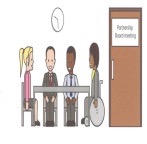 1.  Introductions and WelcomeAnne White welcomed those present to the meeting.Apologies:  Angela Clarke – Thurrock CouncilCatherine Wilson – Thurrock CouncilIan Evans – Thurrock CoalitionLynne Morgan – Thurrock MindRenee Hepker – Inclusion Thurrock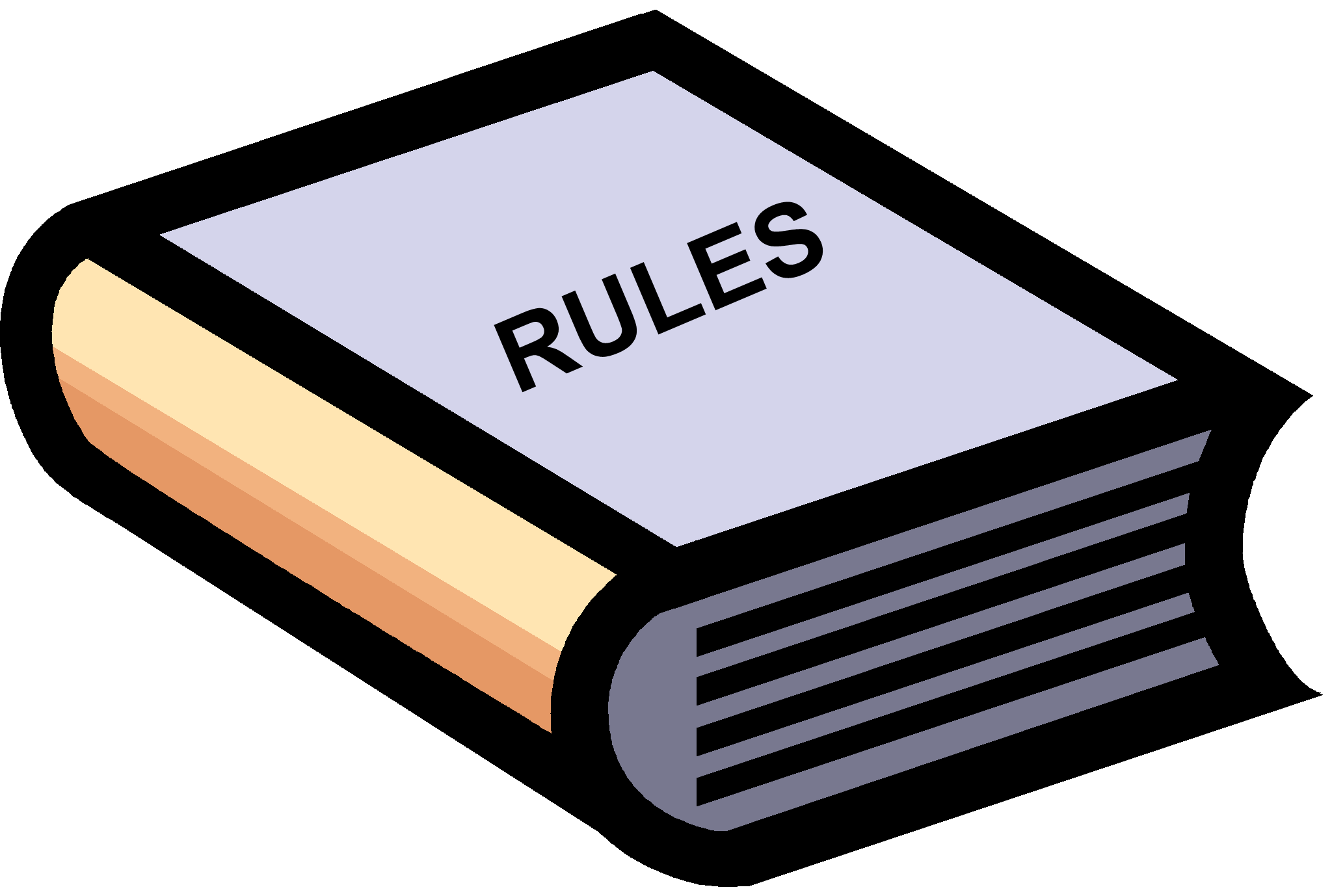 2. Rules of the MeetingAnne White read out the rules of the meeting. 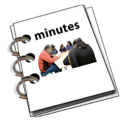 3. Minutes of the previous meeting of the Thurrock Disability Partnership Board3.1 Any AmendmentsPage 3, item 4 … Graduate Program – Estuary Housing – graduate has been with him for eight weeks, not nine weeks as stated.3.2 Matters Arising Presentation by David Landy – he has now had time to look through the suggestion sheets emailed to him following the last meeting.  It was agreed for David to give an update on an annual basis.David to give an annual update – June 2019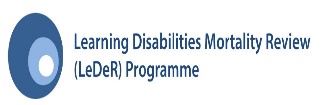 4.   Video introduction and Discussion on the Learning Disabilities Mortality Review (LeDeR) Programme – Actions for ThurrockA short video on the Final Learning Disabilities Mortality Review (LeDeR) Report was played to those present. – Final Report in Review:  https://www.youtube.com/watch?v=-fXylKY-jQs&feature=youtu.beMayowa Kushimo, Senior Commissioning Manager – Mental Health and Learning Disability from the Clinical Commissioning Group was able to give some feedback regarding the report:Health & Wellbeing Overview and Scrutiny 2017/18 77% of Health Checks were undertaken. Anne requested actual numbers instead of percentages.  Mayowa stated out of 631 people, 486 (77%) of Health Checks have been undertaken, (figures need validating). Olga Benson - The G.P surgery in Aveley have been completing Health Checks for a number of years Most GPs in Thurrock are now completing Health Checks.Steve Eldred (Inclusion Thurrock) - As part of the Health Check GPs should check every system in the body (This is called the Cardiff Health Check), and to include an Action Plan from the Health Check.  Thurrock Lifestyle Solutions (TLS) have consulted with GPs, not just concentrating on quantity but looking more at the quality of Health Checks.  Health Action Plan booklet – TLS need a copy of the Health Action Plan for those using their servicesIt was agreed for Neil Woodbridge and John Paddick to meet with Mayowa Kushimo to discuss further and feedback to the Disability Partnership Board.David Landy mentioned that he delivers in-house training (Learning Disability Awareness and Autism Awareness training.The difficulty is knowing if someone has a Learning Disability, perhaps flag on the ‘system’Essex Partnership University Trust (EPUT) have system too.Neil Woodbridge and John Paddick to meet with Mayowa Kushimo and Feedback to the Board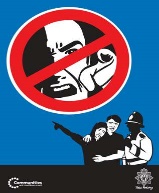 5.   Safeguarding Case Studies - Mental Capacity & Deprivation of Liberty Safeguards (DoLS)The most recent Thurrock Adult Safeguarding Board meeting was held on 8th May 2018 and covered the following topics:Training – revamping Local Authority TrainingRefined the dataset – only as good as information availableDomestic Abuse – Funding ceased and some groups followedAt Risk registerLasting Power of Attorney Project – This initiative is becoming stronger and stronger thanks to Thurrock Centre for Independent LivingAdult Social Care – Police – Appropriate Adult for those with mental health and Learning Disability whilst in custody, Thurrock commission its own serviceSafeguarding flat – short term safeguarding issues – sexual abuse and learning disability - looking at ways to better use or will lose the flat, which is a protected space for short term use.  At the moment some hospital patients are unable to get refuge and are then kept in hospital for a number of days, thus holding up a hospital bed.  Liana Kotze – Safeguarding Manager, Thurrock Council will re-circulate the informationLiana went through the Care Act presentation which covered the following principles:The presentation is attached to the minutes. Copies are available upon request by emailing: steph@thurrockcoalition.co.uk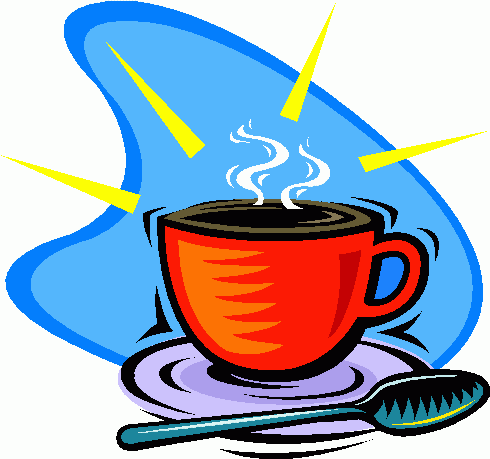 6. Coffee Break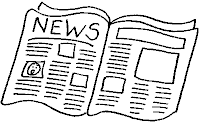 7. Board Members Update:Thurrock Coalition:Consultation and Engagement Events:Informing the Preparing for Adult Hood StrategyInforming the Mental Health Peer ReviewTraining Delivery:  Equality Law in Practice; Changing Perceptions of Disability (Social Model) Training; General Data Protection Regulation (GDPR) Training and Practical Application.Lasting Power of Attorney (LPA) Champions Project:  Grand total now 307 and the support provided by Thurrock Centre for Independent Living (TCIL) has now saved Thurrock residents approximately £240,000.  If anyone is interested in completing an LPA should contact TCIL on 01375 389864 or via www.tcil.org.ukComing Up:Co-producing the new Thurrock Direct Payments Policy (July) – facilitating the Direct Payments Engagement Group.Preparing for Adulthood Steering Group (July)Thurrock Diversity Network – Looking at: Environment & Highways – Accessing the Household Waste and Recycling Centre.ACTION:  Karen to email a copy of Ian’s feedback to Olga Benson.Karen Haltham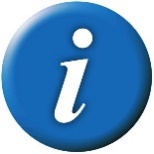 8.  Thurrock Council – Strength based approaches, the Place Based forward plan and Any Other Business	Please also see full presentation attached with these minutes ACTION: Karen to circulate presentation with the minutes.Les’ presentation covered the Thurrock Health and Social Care Transformation Plan, the presentation was a ‘Whistle-stop’ version of the report: “Realising the potential of community-based solutions”The case for change:47.5% increase in over 85 populations (in Thurrock) between 2001-2011Over 50% of health and care resources (in Thurrock) currently spent on just over 1% population.Focus on responding to crisis – with the ‘system focusing on the ‘acute’ rather than prevention and the ‘community.Too little choice for people needing support and not enough focus on delivering outcomesThe Community is……The accommodation in which I liveThe area in which I am basedThe people with whom I share my life… if I can be connectedIt is not about ‘services’ – even those provided by the voluntary and community sector…A focus on Place where I liveOut approachBuilding stronger communitiesInfluencing and shaping the built environmentReforming health and social careBuilding Stronger Communities:Community HubsMicro EnterprisesTime BankingSocial PrescribingShared LivesCommunity Asset MapLocal Area Co-OrdinationHousing and the Build Environment“the design, location, condition and accessibility of housing and local amenities all contribute to the life chances of residents and their ability to live as full a life as possible in their own home” The Commission of Enquiry into co-operation between Housing, Health and Adult Social Care, South Essex 2011Housing and Planning Advisory Group - HAPPI Housing and 21st century Residential CareTransforming Health and Social Care:Better Care FundAlternative Delivery ModelsIntegration across health and social careWellbeing TeamsPlace-based approach (shift away from acute) Solution-focusedMarket developmentKey themes for success:Good relationships are key – community, voluntary sector, providers, health partnersStarting with and building on conversations: “what does a good life look like to you”Recognising the importance and power of ‘place’ and the strengths within that placeShifting the power from services to peopleThe importance of strong leadershipWhat’s next – accelerating a focus on placeHolistic and persona centredPersonalLocalisedCo-ordinatedProactive - Moving from dependence to independenceKaren Haltham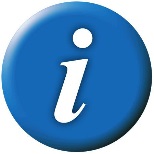 8. Board Members Suggestions for future meeting topics and Any Other BusinessMembers are asked to let Ian or Karen know if they have any suggestions for future meeting topics.All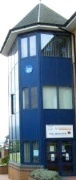 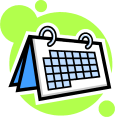 Next meeting of Thurrock Disability Partnership Board – Thursday 20th September 2018
Networking 5:30pm. Meeting: 6pm to 8pm – The Beehive2018 Meeting Dates:Thursday 13th December 2018  Networking 5:30pm. Meeting: 6pm to 8pm – The Beehive